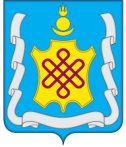 АДМИНИСТРАЦИЯ МУНИЦИПАЛЬНОГО РАЙОНА «АГИНСКИЙ РАЙОН»ПОСТАНОВЛЕНИЕ03 апреля 2023 года								           №93пгт. АгинскоеОб образовании избирательных участков на территории муниципального района «Агинский район»	В соответствии с Конституцией Российской Федерации, ст. 19 Федерального закона от 12.06.2002 г. №67-ФЗ «Об основных гарантиях избирательных прав и права на участие в референдуме граждан Российской Федерации», администрация муниципального района «Агинский район» постановляет:   Считать утратившими силу постановления администрации муниципального района «Агинский район» №27 от 02.02.2018 г., №45 от 18.02.2020 г., №219 от 25.08.2020 г., №228 от 01.11.2022 г.   Образовать избирательные участки:По муниципальному образованию сельское поселение «Амитхаша» Амитхашинский участок №801Центр: с. Амитхаша, здание спортивного комплекса имени двукратного Паралимпийского чемпиона Тучинова Т.Г., ул. Центральная, д.3.В пределах границ территории муниципального образования сельское поселение «Амитхаша».По муниципальному образованию сельское поселение «Челутай» Челутайский участок №802Центр: с. Челутай, здание сельского Дома культуры, ул. Центральная, д.15.В пределах границ территории муниципального образования сельское поселение «Челутай».По муниципальному образованию сельское поселение «Южный-Аргалей» Южно-Аргалейский участок №803Центр: с. Южный-Аргалей, здание сельского Дома культуры, ул. Школьная, д.1а.В пределах границ территории муниципального образования сельское поселение «Южный-Аргалей».По муниципальному образованию сельское поселение «Хойто-Ага» Хойто-Агинский участок №804Центр: с. Хойто-Ага, здание сельского Дома культуры, ул. Ленина, д. 22.В пределах границ территории муниципального образования сельское поселение «Хойто-Ага».По муниципальному образованию сельское поселение «Сахюрта» Сахюртинский участок №805Центр: с. Сахюрта, здание сельского Дома культуры, ул. Юбилейная, д.18.В пределах границ территории муниципального образования сельское поселение «Сахюрта».По муниципальному образованию сельское поселение «Урда-Ага» Урда-Агинский участок №806Центр: с. Урда-Ага, здание сельского Дома культуры, ул. Ленина, д.1а.В пределах границ территории муниципального образования сельское поселение «Урда-Ага».Ононский участок №807Центр: с. Баян-Булак, здание сельского Дома культуры, ул. Нагорная, д.5.В пределах границ территории Ононского участка агрокооператива «Урда-Ага».Адон-Челонский участок №808Центр: с. Лаха, здание сельского Дома культуры, ул. Школьная, д.8.В пределах границ территории Адон-Челонского участка агрокооператива «Урда-Ага»По муниципальному образованию сельское поселение «Цокто-Хангил» Цокто-Хангильский участок №809Центр: с. Цокто-Хангил, здание сельского Дома культуры, ул. Ленина, д.44.В пределах границ территории муниципального образования сельское поселение «Цокто-Хангил».По муниципальному образованию сельское поселение «Судунтуй»Судунтуйский участок №810Центр: с. Судунтуй, здание сельского Дома культуры, ул. Центральная, 17В пределах границ территории муниципального образования сельское поселение «Судунтуй».По муниципальному образованию сельское поселение «Гунэй» Гунэйский участок №811Центр: с. Гунэй, здание сельского Дома культуры, ул. Центральная, д.б/н.В пределах границ территории муниципального образования сельское поселение «Гунэй».По муниципальному образованию сельское поселение «Будулан» Будуланский участок №812Центр: с. Будулан, здание сельского Дома культуры, ул. Советская, 9а.В пределах границ территории муниципального образования сельское поселение «Будулан».По муниципальному образованию сельское поселение «Кункур» Кункурский участок №813Центр: с. Кункур, здание сельского Дома культуры, ул. Школьная, д.14.В пределах границ территории муниципального образования сельское поселение «Кункур».По муниципальному образованию городское поселение «Орловский» Орловский участок №814Центр: п. Орловский, здание сельского Дома культуры, ул. Клубная, д.17.В пределах границ территории муниципального образования городское поселение «Орловский», включая:  ул. Лесная, ул. Нагорная, ул. Вводная, ул. Молодёжная, ул. Клубная, ул. Промышленная, ул. Коммунальная, ул. Орловская, ул. Фабричная, ул. Юбилейная, ул. Ононская (с №1 до №29, с №2 до №34), ул. Спокойнинская (с №1 до 21, с №2 до №46), ул. 30 лет Победы (с №1 до №17, с №2 до №16), ул.Транспортная (с №1,2 по №4), ул. Оловяннинская (с №2 до №20, с №3 до №27), ул. Ононская (с№31 до №59, с №36 до №66), ул. Заводская (с №2 до №20, с №1 до №33), ул. Спокойнинская (с №23 до №41, с №48 до №66), ул. Овражная, ул. Школьная (№1 (16-квартирный дом),  Хилинский участок №815Центр: п. Орловский, здание кафе «Хилинский», ул. 30 лет Победы, д.72В границах территории агрокооператива «Хилинский», ул. Оловяннинская (с №29 до №47, с №24 до №30), ул. 30 лет Победы (с №19 до №79, с №18 до №72), ул. Заводская (с №41 до №83, с №38 до №74), ул. Байкальская, ул. Транспортная (с №3 до №25, с №6 до №28), ул. Песчаная, с. Занта, с. Дэлбэрхэй, ул. Киевская, ул. Переселенческая, ул. Школьная, ул. Заводская (с №30 до №36, с №35 до №39), Оловяннинская (№22).По муниципальному образованию городское поселение «Новоорловск»Новоорловский участок №817Центр: п. Новоорловск, здание молодежного центра, д.4В пределах границ территории муниципального образования городское поселение «Новоорловск»Контроль над исполнением настоящего постановления возложить на первого заместителя Главы муниципального района «Агинский район» Н.В.Бабужапова.Настоящее постановление вступает в силу после его официального обнародования.И.о. главы муниципального района«Агинский район»						Н.В.Бабужапов